Success for Sutton Swimming Club Swimmers at the Midland BAGCAT Championships 2012The first 2 weekends in June saw 7 (seven) Sutton Swimming Club swimmers represent the Nova Centurion Swimming Club at the 2012 Midland Age Group Championships held in the 50m pool at Coventry. Mia Fergie, Lily Boseley, Emily James, Rebecca Quinton, Lauren Quinn, Jim Fergie and Ruslans Golubs all swam excellently and gained valuable experience at this high standard of competition.Mia Fergie finished 9th overall in the 10yr old girl category. Her individual event successes included winning a gold medal and being crowned the Midland Champion in the 100m butterfly. Mia also took a silver medal in the 200m butterfly event. Ruslans Golubs also enjoyed fantastic individual event successes in the 12yr old boy category. He won a gold medal and was crowned the Midland Champion in the 100m breaststroke. Russ also won a silver medal in the 200medley and bronze medals in the 400m medley and 100m butterfly events. Russ missed out on a 3rd or 4th place finish overall when despite winning his 200m breaststroke heat he discovered that he had been disqualified for a faulty turn. Head Coach Gren Greaves was proud of all his Midland competitors and remarked that these results rounded off a truly successful period for Sutton SC. 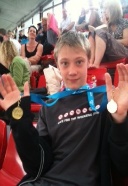 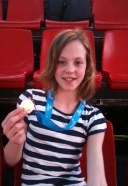 Earlier Report published after the first weekend of competition.Sutton Swimming Club swimmers that achieved the Midland Championship qualification times represented the Nova Centurion Swimming Club, at the 50m pool in Coventry, during the first of two weekends that make up the Regional Championships.All Sutton swimmers did extremely well with Ruslans Golubs leading the way in the boys, 12yr old age group events. Russ won a gold medal and was crowned the Midland Champion in the 100m Breaststroke event, winning in a fantastic time of 1 minute 16.93 seconds. Russ was in great form and also took a bronze medal in the 400m Individual Medley event. He finished in 8th place in the final of the 200m Freestyle event and came 10th in the 100m Backstroke event. Russ currently sits in 6th place overall with 1281 BAGCAT points. Russ is yet to register any points in one of the BAGCAT categories and next weekend could see Russ finish even higher than his current position.Mia Fergie also achieved brilliant success whilst competing in her first Midland Championships. In the girls, 10yr old age group category she won a silver medal in the 200m Butterfly event. Mia secured 14th place in both the 200m Freestyle and the 100m Backstroke events with a 17th place finish in the 100m Breaststroke event. Mia currently sits in 9th place overall and again is yet to register in one of the BAGCAT categories.Other Sutton swimmers performing superbly over the weekend were Lily Boseley finishing 5th in the 10yr old 100m Backstroke event, Jim Fergie (twin brother to Mia) finishing 8th in the 10yr old 200m Butterfly final, Emily James gave credible performances finishing 36th in the 11yr old 200m Freestyle and 22nd in the 100m Breaststroke events, Lauren Quinn swam close to her personal best times and finished 58th in the 13yr old 100m Freestyle event and 35th in the 200m Backstroke event. Sutton SC at Notts County Championships 2012BAGCAT Top 10'sBoys:    9 yr Boys - Bailey Ward 10th(out of 23 entries)                  12yr Boys - Ruslans Golubs 8th(out of 27 entries)Girls:    10yr Girls - Emily James 2nd, Mia Fergie 3rd, Lily Boseley 7th (out of 60 entries)12yr Girls - Rebecca Quinton 7th (out of 39 entries)                                   13yr Girls - Sarah Baird 8th(out of 41 entries)Individual Event Medal Winners(6 Gold, 10 Silver and 11 Bronze Medals)10yr Boys:    Jim Fergie- Bronze 50 Fly                 Bailey Ward- Bronze 200 Fly12yr Boys:   Ruslans Golubs- Gold 200 Fly, Bronze 50 Free, Silver 200 Individual Medley, Silver 100 Breast and Silver 100 Individual Medley10yr Girls:    Mia Fergie- Gold 50 Fly, Gold 200 Fly, Bronze 200 Breast, Bronze 400 Free, Bronze 50 Breast, Silver 200 Individual Medley, Bronze 200 Free and Gold 100 Individual MedleyEmily James- Gold 200 Breast, Silver 400 Free, Gold 50 Breast, Bronze 200 Individual Medley, Silver 200 Free and Bronze 100 Individual MedleyLily Boseley- Bronze 50 Fly and Silver 200 Fly                                    Shannon Barrett- Bronze 200 Fly13yr Girls:    Sarah Baird- Silver 100 Breast, Silver 50 Free and Silver 100 Individual MedleyTeam Relay Finalists and Medal Winners(1 Gold, 1 Silver and 1 Bronze Medals)12yr Boys:    Freestyle Relay 4thPlace                                     Medley Relay 4thPlace10yr Girls:    Medley Relay Gold Medal (Lily Boseley, Emily James, Mia Fergie and Nicola Peach)Freestyle Relay Silver Medal (Lily Boseley, Emily James, Mia Fergie and Nicola Peach)12yr Girls:    Freestyle Relay 5thPlace.14yr Girls:    Medley Relay 5thPlace                        Freestyle Relay Bronze Medal (Sarah Baird, Lauren Quinn, Jamie Currie and Rebecca Quinton)Midland Qualifying Times achieved at ChampionshipsMia Fergie200 Back, 200 Fly, 200 Breast, 400 Free, 200 Individual Medley and 200 FreeLily Boseley200 Back and 200 Individual MedleyRebecca Quinton100 FreeSarah Baird100 Free and 200 FreeRuslans Golubs100 Free, 200 Individual Medley and 100 BreastPersonal Bests:   Far too many Personal Bests to list individually but please see the SSC Web Pages for the mass of blue that will appear on the PB pages.Well Done to All at Sutton SC that competed in these Championships. These results are great reward for Gren Greaves and his Coaching Staff for all their hard work and dedication in preparing our swimmers. County Champions 2012 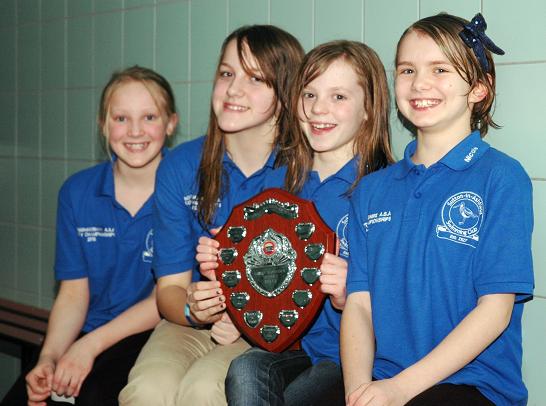 4x50m Medley Relay Team (Girls) -More pictures in the GallerySUTTON STORM TO SUCCESS AT COUNTY CHAMPIONSHIPS
A big well done to our county swimmers.
 Yet again they came up trumps at the first weekend of the Nottinghamshire County Championships.
The girls 9/10 years took top honours, winning gold in the 200m medley relay and silver in the 200m freestyle relay.
The 14 year girls performed superbly taking bronze in the 200m freestyle relay.
The 12 year boys relay team performed brilliantly in the 200m freestyle and medley relays finishing 4th in the finals.
Also the 12 year girls swam fantastic in the heats and took 5th place in the 200m freestyle relay final, with the 14 year girls also taking 5th place in the 200m medley relay final.

There were also some fantastic individual swims with the brilliant Mia Fergie taking gold in the girls 10 year 50m Butterfly and 200m Butterfly final which again sees Mia being County Champion in these events. She was closely followed by Lily Boseley (10) who took a superb silver in the 200m Butterfly final and Shannon Barrett (10) made it a Sutton 1, 2, 3 by taking a brilliant bronze medal in the final.
Sarah Baird was in fine form taking a silver medal in the girls 13 year 100m breaststroke as was Emily James who gained a place in the 200m backstroke final, finishing 6th. Jim Fergie carried off a fine display finishing 5th in the boys 10 year 200m breaststroke final. As always thanks must, of course, go to our coaches as again these results show the dedication and commitment that they give has brought the very best out of Sutton swimmers.Glenn Baird (Chairman & Public Relations (Press) Officer